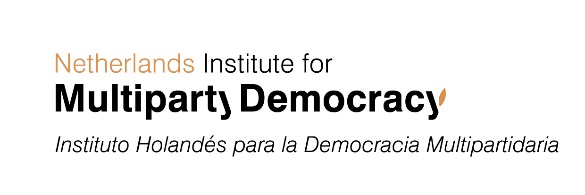 El camino democrático recorrido: 10 años del NIMD en HondurasAntecedentes:El Instituto Holandés fue constituido en el año 2000 por los Partidos Políticos holandeses con el objetivo de apoyar el desarrollo de democracias en países de África, América Latina y Asia. El NIMD apoya el desarrollo institucional de los partidos y del sistema de partidos políticos en más de 20 países, realizando su trabajo a través de un diálogo permanente con los mismos. El NIMD no es partidista y trabaja impulsado por valores democráticos basado en los siguientes ámbitos estratégicos:Nivel de sistema: Desarrolla capacidades institucionales de los partidos políticos para que sean más democráticos, transparentes y representativos a través del establecimiento de reglas y políticas claras.Nivel de actores: Procura que todos los actores participen en la mesa de formulación de políticas a través de iniciativas partidarias conjuntas para fortalecer el sistema democrático.Nivel de cultura: Estimula una cultura inclusiva a través de las Escuelas de Formación para la Democracia, dirigidas a jóvenes líderes y lideresas de partidos políticos y sociedad civil.Desde el 2012, el programa en Honduras se concentra principalmente en:Promoción y acompañamiento técnico en el diálogo Inter partidario e intersectorial en la sociedad hondureña.Desarrollo de capacidades de los partidos políticos y sus miembros.Inclusión de grupos subrepresentados en la política nacional.Facilitación de espacios para debate e intercambio de experiencias y buenas prácticas sobre el sistema político partidario. Profundización hacia una cultura política democrática en Honduras.La educación para la democracia de jóvenes. El NIMD trabaja en el corazón de la política, apoyando a actores de todo el espectro político y capacitando a los políticos para que contribuyan de manera efectiva al desarrollo sostenible. Cuenta con diferentes estrategias de abordaje: promoción el diálogo, fortalecimiento de las capacidades de los actores y partidos políticos, y capacitación a los políticos (aspirantes) y líderes de la sociedad civil a través del proceso formativo de nuestras Escuelas de Formación para la Democracia.Dentro de la oferta de temas y áreas de enfoque que abarca nuestro trabajo, también se incluye la promoción de la paz en procesos electorales, la diversidad y la igualdad de género, y la promoción de valores democráticos mundialmente reconocidos.Justificación:La semana del 26 al 28 de octubre 2022 el Foro Centroamericano de Donantes (CADF por sus sigas en inglés) desarrollará en la ciudad de Tegucigalpa, Honduras el encuentro anual entre la sociedad civil, la filantropía y los sectores gubernamental y empresarial para discutir sobre los asuntos prioritarios de Centroamérica y generar alianzas en favor del desarrollo, la equidad y la justicia en la región. Este espacio constituye una importante oportunidad para presentar a los donantes la oferta del NIMD y el trabajo desarrollado por la oficina de país y oficinas regionales en los últimos 10 años; de igual forma incidir en las decisiones que estos tomen para destinar fondos de financiamiento en proyectos en los que el NIMD tiene experiencia y reconocimiento.Actualmente las oficinas del NIMD en Centroamérica coordinan un trabajo integrador y de esfuerzos conjuntos para ejecutar fondos de donantes que apuestan a la generación de cambios en las democracias para que estas sean mas incluyentes, transparentes y justas.Conmemoración 10 años:En el marco del décimo aniversario del NIMD en Honduras la oficina de país ha preparado un programa de celebración para socializar la oferta de trabajo realizado y los principales logros en materia de fortalecimiento y promoción de una cultura de valores democráticos a los partidos políticos, instituciones electorales y sociedad civil. Público meta:Partidos políticos: su estructura en Tegucigalpa, egresados de las Escuelas de Formación para la Democracia, Academia de Candidatas, Academia de Parlamentarias.Instituciones electorales: Consejo Nacional Electoral, Tribunal de Justicia Electoral, Unidad de Política Limpia, Registro Nacional de la Personas y Congreso Nacional de la República.Instituciones de sociedad civil organizada: redes de jóvenes, feministas, universidades, organizaciones veedoras de procesos electorales, medios de comunicación, defensores de derechos humanos, diversidad sexual, empresa privada y colegios profesionales.Cooperación y socios: Unión Europea, NNUU, ONU Mujeres, NDI, OXFAM, Embajada de Canadá, Fundación Hermanos Rockefeller, Open Society, Carter Center, NDI, y IRI, entre otras. Actividades previas – 24 de septiembre al 24 de octubre 2022Video mensaje de felicitación al NIMD Honduras: Thijs Berman, director del NIMD. (Apoyo de La Haya en grabación y edición) / NIMD Latinoamérica-directores.Mensaje de felicitaciones socios locales: CNE, TJE, RNP, Diputados (as), partidos políticos, egresados procesos formativos -10 segundos con el NIMD- (Apoyo de la Haya en edición de videos)Campaña en redes sociales- Post procesos formativos y apoyo a instituciones. –                  10 procesos con el NIMD- (Apoyo de La Haya diseños)Charla magistral y coctel - 25 de octubre 2022- 6:00- 9:00 p.m.:Palabras de bienvenida NIMD Honduras, mensaje del NIMD La HayaRecorrido del NIMD- presentación de video y discurso. - 10 minutos con el NIMD-Conferencia magistral, Doctora Virginia García Beaudoux “La política con mirada de mujer- igualdad de cancha”Estereotipos de género, Posicionamiento de liderazgos yTratamiento diferencial de medios de comunicación.Conversatorio analistas sobre el trabajo del NIMD en materia de inclusión y equidad (valores democráticos). Algunas expertas que nos acompañaron en el evento de lanzamiento en 2012: Julieta Castellanos (Sociedad Civil), Heleen Schrooyen, Ana Paola Hall (CNE) Miriam Barahona (TJE).Coctel con representantes de instituciones y socios/ cooperación. 70 invitadosCharla magistral y conversatorio - 26 de octubre 2022- 10:00- 12:00 horas:Palabras de bienvenida NIMD Honduras, mensaje del NIMD La HayaRecorrido del NIMD- presentación de video y discurso. - 10 minutos con el NIMD-Conferencia magistral, Doctor Rigoberto Ochoa “Reducción de espacios democráticos y la importancia del diálogo”Conversatorios invitados especiales sobre el trabajo del NIMD en materia de promoción de valores democráticos- 10 reflexiones, café NIMD-. Representantes de partidos políticos, diputados (as) del Congreso Nacional, CNE, exdirector NIMD. Fátima Mena, Miguel Cálix, Kelvin Aguirre, Yadira Bendaña, Johana Bermúdez  Refrigerio con beneficiarios y partidos políticos. 70 invitados.Presupuesto:Preparado por: Ana López MoncadaOficial de Programas NIMD Honduras13 de septiembre 2022Coctel 25 de octubre$ 2,900.00Bocadillos, refrescos y uso del salón-audiovisuales para 70 personas. No incluye bebidas alcohólicas.Evento 26 de octubre$ 2,000.00Bocadillos, refrescos y uso del salón-audiovisuales para 70 personas.Grabación de video$ 400.0010 minutos con el NIMD. Resumen de logrosLogística $ 300.00Para ambos eventos, incluye maestro de ceremonias y equipo edecanes.Reconocimiento conferencias magistrales$ 500.00Virginia García y Rigoberto OchoaPromocionales$ 300.00Para entregar a participantes de ambos eventos¿Vinos y cervezas?$ 300.00Para el coctelTotal$ 6,700.00Podemos tomar la decisión de realizar un solo evento para utilizar mejor los recursos. Sugiero sea el coctel.